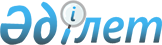 Об утверждении Плана мероприятий по обеспечению качества и усилению режима законности в нормотворческой деятельности центральных и местных государственных органовРаспоряжение Премьер-Министра Республики Казахстан от 23 мая 2011 года № 70-р

      1. Утвердить прилагаемый План мероприятий по обеспечению качества и усилению режима законности в нормотворческой деятельности государственных органов (далее - План мероприятий).



      2. Центральным и местным государственным органам Республики Казахстан представлять раз в полугодие не позднее 10 числа месяца, следующего за отчетным полугодием, информацию о ходе выполнения Плана мероприятий в Министерство юстиции Республики Казахстан.



      3. Министерству юстиции Республики Казахстан представлять два раза в год, к 25 июля и к 25 января, сводную информацию о ходе исполнения Плана мероприятий в Администрацию Президента Республики Казахстан.



      4. Контроль за исполнением настоящего распоряжения возложить на Канцелярию Премьер-Министра Республики Казахстан.      Премьер-Министр                            К.Масимов

Утвержден           

распоряжением Премьер-Министра

Республики Казахстан     

от 23 мая 2011 года № 70-р  

                             План

      мероприятий по обеспечению качества и усилению режима

законности в нормотворческой деятельности центральных и местных

                     государственных органов

Примечание: расшифровка аббревиатур:

АДГС - Агентство Республики Казахстан по делам государственной службы

ГО - Центральные и местные исполнительные органы Республики Казахстан

ГП - Генеральная прокуратура Республики Казахстан

МЮ - Министерство юстиции Республики Казахстан
					© 2012. РГП на ПХВ «Институт законодательства и правовой информации Республики Казахстан» Министерства юстиции Республики Казахстан
				№

п/пМероприятиеФорма

завершенияОтветственные

за исполнениеСрок

исполнения123451. Предложения по совершенствованию законодательства в сфере нормотворческой

деятельности центральных и местных государственных органов1. Предложения по совершенствованию законодательства в сфере нормотворческой

деятельности центральных и местных государственных органов1. Предложения по совершенствованию законодательства в сфере нормотворческой

деятельности центральных и местных государственных органов1. Предложения по совершенствованию законодательства в сфере нормотворческой

деятельности центральных и местных государственных органов1. Предложения по совершенствованию законодательства в сфере нормотворческой

деятельности центральных и местных государственных органов1.1Обеспечение неотвратимости

административной

ответственности должностных

лиц за издание и применение

незаконных нормативных

правовых актов, нарушение

Правил государственной

регистрации нормативных

правовых актов, а также

усиление административной

ответственности за данные

правонарушенияПредложения в

Канцелярию

Премьер-Министра РКМЮII квартал

2011 года1.2Расширение оснований для

внесения органами юстиции

представлений об устранении

нарушений закона и актов

реагирования органов юстиции

для усиления

профилактических мер

воздействия со стороны

органов юстиции (указания

предостережение, заявление)Предложения в

Канцелярию

Премьер-Министра РКМЮII квартал

2011 года1.3Вынесение органами юстиции

заключений об отмене

государственной регистрации

нормативного правового акта, установление порядка

ежеквартального

предоставления

уполномоченными

государственными органами

перечней принятых ими актов

на предмет изучения

законности данных актов в

рамках компетенции органов

юстицииПредложения в

Канцелярию

Премьер-Министра РКМЮII квартал

2011 года1.4Установление конкретного

срока по опубликованию

нормативных правовых актов,

исключения одновременности

их опубликования на

государственном и русском

языках, дополнительных

источников официального

опубликования и требований к

проектам нормативных

правовых актов,

затрагивающих права, свободы

и обязанности гражданПредложения в

Канцелярию

Премьер-Министра РКМЮII квартал

2011 года1.5Выработка предложений по

совершенствованию

функционирования

Государственного Реестра

нормативных правовых актов

Республики Казахстан и

эталонного контрольного

банка нормативных правовых

актовПредложения в

Канцелярию

Премьер-Министра РКМЮИюнь 2011 года2. Разработка методических рекомендаций2. Разработка методических рекомендаций2. Разработка методических рекомендаций2. Разработка методических рекомендаций2. Разработка методических рекомендаций2.1Разработка методических

рекомендаций по определению

критериев нормативных

правовых актов, подлежащих

государственной регистрации

в органах юстицииМетодические

рекомендацииМЮИюнь 2011 года3. Повышение качества работы юридических служб центральных и местных

государственных органов3. Повышение качества работы юридических служб центральных и местных

государственных органов3. Повышение качества работы юридических служб центральных и местных

государственных органов3. Повышение качества работы юридических служб центральных и местных

государственных органов3. Повышение качества работы юридических служб центральных и местных

государственных органов3.1Проведение семинара для

сотрудников юридических

служб центральных и местных

государственных органов по

проблемным вопросам

ведомственного и

регионального нормотворчества

и о путях их решенияСеминарМЮ1 раз в год3.2Выработка предложений по

повышению квалификационных

требований к должностям

сотрудников юридических

служб центральных и местных

государственных органовПредложения в

Канцелярию

Премьер-Министра РКМЮ, АДГС (по

согласованию)Июнь 2011 года3.3Выработка предложений по

установлению испытательного

срока или обязательного

прохождения стажировки

кандидатами, претендующими

на штатную должность

юрисконсульта во всех

центральных и местных

государственных органовПредложения в

Канцелярию

Премьер-Министра РКМЮ, АДГС (по

согласованию)Июнь 2011 года3.4Выработка предложений по

периодичности повышения

квалификации всеми

сотрудниками юридических

служб государственных

органов и учетом результатов

их аттестацииПредложения в

Канцелярию

Премьер-Министра РКМЮ, АДГС (по

согласованию)Июнь 2011 года3.5Выработка форм поощрения

сотрудников юридических

служб, постоянно повышающих

свою квалификациюПредложения в

Канцелярию

Премьер-Министра РКМЮ, АДГС (по

согласованию)Июнь 2011 года4. Усиление контроля органов юстиции за нормативными правовыми актами центральных

и местных государственных органов4. Усиление контроля органов юстиции за нормативными правовыми актами центральных

и местных государственных органов4. Усиление контроля органов юстиции за нормативными правовыми актами центральных

и местных государственных органов4. Усиление контроля органов юстиции за нормативными правовыми актами центральных

и местных государственных органов4. Усиление контроля органов юстиции за нормативными правовыми актами центральных

и местных государственных органов4.1Проведение органами юстиции

проверок в центральных и

местных государственных

органах по соблюдению

законодательства,

регулирующего издание,

применение, государственную

регистрацию и опубликование

нормативных правовых актовПроведение проверокМЮЕжегодно4.2Проведение ревизии

зарегистрированных

нормативных правовых актов

местных органов

государственного управления,

с целью их приведения в

соответствие с вышестоящими

нормативными правовыми

актами, либо признания их

утратившими силуИнформация в

Канцелярию

Премьер-Министра РКМЮДекабрь 2011 года4.3Выработка предложений по

выведению из под действия

Закона Республики Казахстан

«О государственном контроле

и надзоре в Республике

Казахстан» контроль за

ведомственным и региональным

нормотворчествомПредложения в

Канцелярию

Премьер-Министра РКМЮИюнь 2011 года5. Информационные мероприятия5. Информационные мероприятия5. Информационные мероприятия5. Информационные мероприятия5. Информационные мероприятия5.1Размещение на интернет-

ресурсах центральных и

местных исполнительных

органов подзаконных

нормативных правовых актов,

регламентирующих их

деятельностьРазмещение на

интернет-ресурсеГОИюнь 2011 года

(в дальнейшем по

мере принятия

подзаконных

нормативных

правовых актов)6. Взаимодействие органов юстиции и прокуратуры6. Взаимодействие органов юстиции и прокуратуры6. Взаимодействие органов юстиции и прокуратуры6. Взаимодействие органов юстиции и прокуратуры6. Взаимодействие органов юстиции и прокуратуры6.1Утвердить План мероприятий

по обеспечению тесного

мероприятий взаимодействия

органов прокуратуры и

юстицииПлан мероприятийМЮ, ГП (по согласованию)Июнь 2011 года